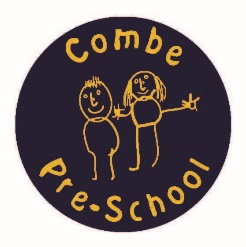 COMBE PRE-SCHOOL GUIDELINES FOR SETTLING INNEW CHILDRENAs a pre-school we believe that children benefit most from a pre-school education and carewhen parents and pre-school work together and actively seek to involve parents in the life ofthe pre-school and their children’s education. The following guidelines have been puttogether by the staff to assist parents effectively settling their child in thepre-school environment.The staff are available to guide you at all times.Familiarisation Staff Home visitWe will allocate a member of staff to be your child’s key person. They will contact you before your child starts Pre-school, to arrange a home visit with you and your child. This allows you both to become familiar with your key person and to have the opportunity to find out more information about Pre-school and so you can ask any questions. Your keyperson will ask questions about your child such as what their interests are, and what they like to play with and whether you have any concerns about your child’s development.Introductory VisitYou are welcome to arrange a visit with your child with the staff prior to your child’s start date. This will be a fun first visit where both you and your child can find out more about pre-school and your child will have no apprehension of being left.Free Introductory sessionBefore your child attends Pre-school, they are welcome to attend a free introductory session, where they can stay for the morning, so they can become familiar with our routine, environment, staff and other children. There will not be a charge for this session, but please arrange a date with the Supervisor in advance.Talking to your child prior to startingThis is a very exciting stage in your child’s development as they enter their first “school”.Greet it with excitement, encouragement and celebration within the home. The more youtalk about about pre-school, the environment, friends & staff there and the routine, the lessdaunting and the more “at home” your child will feel.The Range of children’s Reactions to starting Pre-schoolSome children will settle straight away, give you a hug, wave goodbye and then go off andexplore what activities are on offer, others will take weeks to feel confident and content fortheir parents to leave. A parent is welcome to stay with their child for as long as they feel necessary to settle them in, the staff are there to offer you guidance.When you leave we encourage:. To work out a plan with the key person or supervisor.. When the parent and staff feel ready, the parent should leave for 30 minutes increasing in10 minute intervals.. No sneaking off, a child needs to feel secure.. Explain to your child exactly what is going to happen.. It is important to be consistent.. If the child was crying when you left, a member of staff will call you on a prearrangednumber to reassure you when they have settled. Staff will always tell you the truth.. A child who has settled (even if for a few minutes) should be rewarded with a sticker or atreat.. There is often a “honeymoon period” of two weeks, when your child may be unsettled after being quite happy.Children’s comfortersWe are happy for your child to bring in a comfort toy, blanket or dummy when they attendPre-school. Once your child has settled we will start to encourage your child to put aside thedummies, as we find this inhabits their speech and language development. Comforters canbe kept in your child’s bag, on their peg  and can be accessed by thestaff and children when they feel they need some security.We discourage the use of children holding their comforters and toys during the Rising fivessession, as we are trying to encourage them to become more independent before startingschool.If a child is not settling in we suggest that you review your approach with the child’s keyperson and the Supervisor. In the event of staff sickness or being short staffed it may beinappropriate for you to leave a child who is settling  in and may demand constant attention ofa member of staff.There will be a parent’s evening offered twice a year, however should you have anyconcerns or questions you should not hesitate to talk to your child’s key person at any stage.For the time you spend at pre-school settling your child you may find it useful to readthrough the Pre-School policies file in the kitchen or they can be found on our website atwww.combeprechool.co.ukMay we take this opportunity to remind you that all that you see and hear at Pre-School isconfidential and should not become common knowledge. If you have any concernsregarding a child you should discuss with either your child’s key person or the relevantagency. If you have any concerns about the Pre-School environment, staff or teachingplease discuss this with the Chair of the Committee. Your comments will be welcomed, aswe would like to work together to make Combe Pre-School a happy, inviting andencouraging environment in which all our children can make friends, grow and flourish.